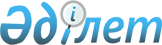 Алматы облыстық мәслихатының 2008 жылғы 10 желтоқсандағы "Алматы облысының 2009 жылға арналған облыстық бюджеті туралы" N 15-92 шешіміне өзгерістер енгізу туралы
					
			Күшін жойған
			
			
		
					Алматы облыстық мәслихатының 2009 жылғы 11 ақпандағы N 17-107 шешімі. Алматы облысының әділет департаментінде 2009 жылы 2 наурызда N 2028 тіркелді. Күші жойылды - Алматы облыстық мәслихатының 2010 жылғы 27 желтоқсандағы N 40-231 шешімімен      Ескерту. Күші жойылды - Алматы облыстық мәслихатының 2010.12.27 N 40-231 Шешімімен

      Қазақстан Республикасы Бюджет кодексінің 106-бабының 1–тармағына, 104–бабының 5–тармағына және Қазақстан Республикасы "Қазақстан Республикасындағы жергілікті мемлекеттік басқару туралы" Заңының 6- бабы 1-тармағының 1–тармақшасына сәйкес, Алматы облыстық мәслихаты ШЕШІМ ҚАБЫЛДАДЫ:

       

1. Алматы облыстық мәслихаттың 2008 жылғы 10 желтоқсандағы "Алматы облысының 2009 жылға арналған облыстық бюджет туралы" N 15-92 шешіміне (2009 жылғы 5 қаңтардағы нормативтік құқықтық актілерді мемлекеттік тіркеу тізілімінде 2025 нөмірімен тіркелген, 2009 жылғы 15 қаңтардағы N 5 "Жетісу" газетінде жарияланған), төмендегі өзгерістер енгізілсін:



      1 тармақта төмендегі жолдар бойынша:



      2) "Шығындар" "122055104" саны "122081091" санына ауыстырылсын;



      5) тапшылық – "-588200" саны "-123193" санына ауыстырылсын;



      6) бюджет тапшылығын қаржыландыру – "588200" саны "123193" санына ауыстырылсын;



      14 тармақтағы:

      "5576671" саны "5563805" санына ауыстырылсын.

       

2. Көрсетілген шешімнің 1 қосымшасы осы шешімнің 1 қосымшасына сәйкес жаңа редакцияда баяндалсын.

       

3. Көрсетілген шешімнің 5 қосымшасы осы шешімнің 2 қосымшасына сәйкес жаңа редакцияда баяндалсын.

       

4. Көрсетілген шешімнің 7 қосымшасы осы шешімнің 3 қосымшасына сәйкес жаңа редакцияда баяндалсын.

       

5. Көрсетілген шешімнің 8 қосымшасы осы шешімнің 4 қосымшасына сәйкес жаңа редакцияда баяндалсын.

       

6. Көрсетілген шешімнің 13 қосымшасы осы шешімнің 5 қосымшасына сәйкес жаңа редакцияда баяндалсын.

       

7. Осы шешім 2009 жылғы 1 қаңтардан бастап қолданысқа енеді.      Облыстық мәслихат

      сессиясының төрағасы                       Қ. Дөнсебаев      Облыстық мәслихаттың

      хатшысы                                    А. Сыдық

Алматы облыстық мәслихатының 2009 жылғы

11 ақпандағы "Алматы облыстық мәслихатының

2008 жылғы 10 желтоқсандағы "Алматы облысының

2009 жылға арналған облыстық бюджеті туралы"

N 15-92 шешіміне өзгерістер енгізу туралы"

N 17-107 шешімімен бекітілген

1 қосымшаАлматы облыстық мәслихатының 2008 жылғы

10 желтоқсандағы "Алматы облысының 2009 жылға

арналған облыстық бюджеті туралы" N 15-92 шешіміне

бекітілген 1 қосымша 

Алматы облысының 2009 жылға арналған облыстық бюджеті

Алматы облыстық мәслихатының 2009 жылғы

11 ақпандағы "Алматы облыстық мәслихатының

2008 жылғы 10 желтоқсандағы "Алматы облысының

2009 жылға арналған облыстық бюджеті туралы"

N 15-92 шешіміне өзгерістер енгізу туралы"

N 17-107 шешіміне

2 қосымшаАлматы облыстық мәслихатының 2008 жылғы

10 желтоқсандағы "Алматы облысының 2009 жылға

арналған облыстық бюджеті туралы" N 15-92 шешіміне

5 қосымша 

Инженерлік коммуникациялық инфрақұрылымды дамытуға және

жайластыруға аудандар мен қалалар бюджеттеріне берілетін

нысаналы даму трансферттердің сомасын бөлу

Алматы облыстық мәслихатының 2009 жылғы

11 ақпандағы "Алматы облыстық мәслихатының

2008 жылғы 10 желтоқсандағы "Алматы облысының

2009 жылға арналған облыстық бюджеті туралы"

N 15-92 шешіміне өзгерістер енгізу туралы"

N 17-107 шешіміне

3 қосымшаАлматы облыстық мәслихатының 2008 жылғы

10 желтоқсандағы "Алматы облысының 2009 жылға

арналған облыстық бюджеті туралы" N 15-92 шешіміне

7 қосымша 

Білім беру объектілерін салуға аудандар мен қалалар

бюджеттерге берілетін нысаналы даму трансферттерінің сомасын

бөлу

Алматы облыстық мәслихатының 2009 жылғы

11 ақпандағы "Алматы облыстық мәслихатының

2008 жылғы 10 желтоқсандағы "Алматы облысының

2009 жылға арналған облыстық бюджеті туралы"

N 15-92 шешіміне өзгерістер енгізу туралы"

N 17-107 шешіміне

4 қосымшаАлматы облыстық мәслихатының 2008 жылғы

10 желтоқсандағы "Алматы облысының 2009 жылға

арналған облыстық бюджеті туралы" N 15-92 шешіміне

8 қосымша 

Су жүйелерін дамытуға аудандар мен қалалар бюджеттеріне

берілетін нысаналы даму трансферттердің сомасын бөлу

Алматы облыстық мәслихатының 2009 жылғы

11 ақпандағы "Алматы облыстық мәслихатының

2008 жылғы 10 желтоқсандағы "Алматы облысының

2009 жылға арналған облыстық бюджеті туралы"

N 15-92 шешіміне өзгерістер енгізу туралы"

N 17-107 шешіміне

5 қосымшаАлматы облыстық мәслихатының 2008 жылғы

10 желтоқсандағы "Алматы облысының 2009 жылға

арналған облыстық бюджеті туралы" N 15-92 шешіміне

13 қосымша 

2009 жылға арналған облыстық бюджеттің бюджеттік инвестициялық

жобаларды (бағдарламаларды) іске асыруға және заңды тұлғалардың

жарғылық капиталын қалыптастыруға немесе ұлғайтуға бағытталған

бюджеттік бағдарламаларға бөлінген бюджеттік даму

бағдарламаларының тізбесі
					© 2012. Қазақстан Республикасы Әділет министрлігінің «Қазақстан Республикасының Заңнама және құқықтық ақпарат институты» ШЖҚ РМК
				СанатыСанатыСанатыСанатыСомасыСыныпСыныпСыныпСомасыІшкі сыныпІшкі сыныпСомасыА Т А У Ы СомасыI. Кірістер1226087041Салықтық түсімдер1587507101Табыс салығы85392542Жеке табыс салығы853925403Әлеуметтiк салық67624811Әлеуметтік салық676248105Тауарларға, жұмыстарға және қызметтер көрсетуге

салынатын iшкi салықтар5733363Табиғи және басқа ресурстарды пайдаланғаны

үшiн түсетiн түсiмдер5733362Салықтық емес түсiмдер4781301Мемлекет меншігінен түсетін түсімдер20265Мемлекет меншігіндегі мүлікті жалға беруден

түсетін кірістер202604Мемлекеттік бюджеттен қаржыландырылатын,

сондай - ақ Қазақстан Республикасы Ұлттық

Банкінің бюджетінен ( шығыстар сметасынан )

ұсталатын және қаржыландырылатын мемлекеттік

мекемелер салатын айыппұлдар, өсімпұлдар,

санкциялар, өндіріп алулар101631Мұнай секторы ұйымдарынан түсетін түсімдерді

қоспағанда, мемлекеттік бюджеттен қаржылан-

дырылатын, сондай-ақ Қазақстан Республикасы

Ұлттық Банкінің бюджетінен ( шығыстар

сметасынан ) ұсталатын және қаржыландырылатын мемлекеттік мекемелер салатын айыппұлдар, өсімпұлдар, санкциялар, өндіріп алулар1016306Басқа да салықтық емес түсiмдер356241 Басқа да салықтық емес түсiмдер356243Негізгі капиталды сатудан түсетін түсімдер1000001Мемлекеттік мекемелерге бекітілген мемлекеттік мүлікті сату100001Мемлекеттік мекемелерге бекітілген мемлекеттік мүлікті сату100004Трансферттерден түсетін түсімдер10667582001Төмен тұрған мемлекеттiк басқару органдарынан алынатын трансферттер104299032Аудандық ( қалалық ) бюджеттерден трансферттер1042990302Мемлекеттiк басқарудың жоғары тұрған органдарынан түсетiн трансферттер962459171Республикалық бюджеттен түсетiн трансферттер96245917Функционалдық топФункционалдық топФункционалдық топФункционалдық топФункционалдық топСомасы

мың теңгеКіші функцияКіші функцияКіші функцияКіші функцияСомасы

мың теңгеБюджеттік бағдарламалардың әкiмшiсiБюджеттік бағдарламалардың әкiмшiсiБюджеттік бағдарламалардың әкiмшiсiСомасы

мың теңгеБағдарламаБағдарламаСомасы

мың теңгеА Т А У ЫСомасы

мың теңгеII. Шығындар12208109101Жалпы сипаттағы мемлекеттiк қызметтер14340031Мемлекеттiк басқарудың жалпы функция-

ларын орындайтын өкiлдi, атқарушы және басқа органдар1141318110Облыс мәслихатының аппараты40971001Облыс мәслихатының қызметін қамтамасыз ету40971120Облыс әкімінің аппараты1100347001Облыс әкімінің қызметін қамтамасыз ету900347002Ақпараттық жүйелер құру2000002Қаржылық қызмет176281257Облыстың қаржы басқармасы176281001Облыстың қаржы басқармасының қызметін

қамтамасыз ету93866003Біржолғы талондарды беруді ұйымдастыру және

біржолғы талондарды өткізуден түсетін

сомаларды толық жиналуын қамтамасыз ету45780009Коммуналдық меншікті жекешелендіруді

ұйымдастыру10850113Жергілікті бюджеттерден алынатын

трансферттер257855Жоспарлау және статистикалық қызмет116404258Облыстың экономика және бюджеттік

жоспарлау басқармасы116404001Облыстың экономика және бюджеттік жоспарлау

басқармасының қызметін қамтамасыз ету11640402Қорғаныс2552171Әскери мұқтаждар109923250Облыстың жұмылдыру дайындығы, азаматтық

қорғаныс, авариялар мен табиғи апаттардың

алдын алуды және жоюды ұйымдастыру

басқармасы109923003Жалпыға бірдей әскери міндетті атқару

шеңберіндегі іс-шаралар102195007Аумақтық қорғанысты дайындау және облыстық

ауқымдағы аумақтық қорғаныс77282Төтенше жағдайлар жөнiндегi жұмыстарды 

ұйымдастыру145294250Облыстың жұмылдыру дайындығы, азаматтық

қорғаныс, авариялар мен табиғи апаттардың

алдын алуды және жоюды ұйымдастыру

басқармасы45294001Жұмылдыру дайындығы, азаматтық қорғаныс

авариялар мен табиғи апаттардың алдын алуды

және жоюды ұйымдастыру басқармасының

қызметін қамтамасыз ету33486005Облыстық ауқымдағы жұмылдыру дайындығы және

жұмылдыру7308006Облыстық аумағындағы жағдайлардың алдын алу

және оларды жою4500271Облыстың құрылыс басқармасы100000036Халықты, объектілерді және аумақтарды

табиғи және дүлей зілзалалардан инженерлік

қорғау жөнінде жұмыстар жүргізу10000003Қоғамдық тәртіп, қауіпсіздік, құқық,

сот, қылмыстық-атқару қызметі40567851Құқық қорғау қызметi4056785252Облыстық бюджеттен қаржыландырылатын

атқарушы ішкі істер органы4001260001Облыстық бюджеттен қаржыландырылатын

атқарушы ішкі істер органының қызметін

қамтамасыз ету3914262002Облыс аумағында қоғамдық тәртiптi қорғау

және қоғамдық қауiпсiздiктi қамтамасыз ету84998003Қоғамдық тәртіпті қорғауға қатысатын

азаматтарды көтермелеу2000271Облыстың құрылыс басқармасы55525003Ішкі істер органдарының объектілерін дамыту5552504Бiлiм беру176412822Бастауыш, негізгі орта және жалпы орта

білім беру3638872260Облыстың туризм, дене шынықтыру және спорт

басқармасы1019869006Балаларға қосымша білім беру849440007Мамандандырылған бiлiм беру ұйымдарында

спорттағы дарынды балаларға жалпы бiлiм

беру170429261Облыстың білім беру басқармасы2619003003Арнайы білім беретін оқу бағдарламалары

бойынша жалпы білім беру559007006Мамандандырылған бiлiм беру ұйымдарында

дарынды балаларға жалпы бiлiм беру447790018Жаңадан іске қосылатын білім беру

объектілерін ұстауға аудандар (облыстық

маңызы бар қалалар) бюджеттеріне берілетін

ағымдағы нысаналы трансферттер745652026Аудандар (облыстық маңызы бар қалалар)

бюджеттеріне білім беру саласында

мемлекеттік жүйенің жаңа технологияларын

енгізуге берілетін ағымдағы нысаналы

трансферттер419586048Аудандардың (облыстық маңызы бар

қалалардың) бюджеттеріне бастауыш, негізгі

орта және жалпы орта білім беретін

мемлекеттік мекемелердегі физика, химия,

биология кабинеттерін оқу жабдығымен

жарақтандыруға берілетін ағымдағы нысаналы

трансферттер225328058Аудандардың (облыстық маңызы бар

қалалардың) бюджеттеріне бастауыш, негізгі

орта және жалпы орта білім беретін

мемлекеттік мекемелерде лингафондық және

мультимедиалық кабинеттер құруға берілетін

ағымдағы нысаналы трансферттер2216404Техникалық және кәсіптік, орта білімнен

кейінгі білім беру3236250253Облыстың денсаулық сақтау басқармасы145996043Техникалық және кәсіптік, орта білімнен

кейінгі білім беру ұйымдарында мамандар

даярлау145996261Облыстың білім беру басқармасы3090254024Техникалық және кәсіптік білім беру

ұйымдарында мамандар даярлау30902545Мамандарды қайта даярлау және

біліктіліктерін арттыру203036253Облыстың денсаулық сақтау басқармасы16172003Кадрларының біліктілігін арттыру және

оларды қайта даярлау16172261Облыстың білім беру басқармасы186864010Кадрлардың біліктілігін арттыру және оларды

қайта даярлау1868649Бiлiм беру саласындағы өзге де

қызметтер10563124261Облыстың білім беру басқармасы3734669001Білім беру басқармасының қызметін

қамтамасыз ету47450002Ақпараттық жүйелер құру1442004Білім берудің мемлекеттік облыстық

мекемелерінде білім беру жүйесін

ақпараттандыру005Білім берудің мемлекеттік облыстық

мекемелер үшін оқулықтар мен оқу

-әдiстемелiк кешендерді сатып алу және

жеткізу3650007Облыстық ауқымда мектеп олимпиадаларын,

мектептен тыс іс-шараларды және конкурстар

өткізу79425011Балалар мен жеткіншектердің психикалық

денсаулығын зерттеу және халыққа

психологиялық-медициналық-педагогикалық

консультациялық көмек көрсету81509012Дамуында проблемалары бар балалар мен

жеткіншектердің оңалту және әлеуметтік

бейімдеу139875099Аудандардың (облыстық маңызы бар

қалалардың) бюджеттеріне ауылдық елді

мекендер саласының мамандарын әлеуметтік

қолдау шараларын іске асыру үшін берілетін

ағымдағы нысаналы трансферттер17466113Жергілікті бюджеттен берілетін трансферттер3354851271Облыстың құрылыс басқармасы6828455004Білім беру объектілерін салуға және қайта

жаңартуға аудандар (облыстық маңызы бар

қалалар) бюджеттеріне берілетін нысаналы

даму трансферттер5563805025Алматы облысының білім беру объектілерін

сейсмикалық күшейту516845037Білім беру объектілерін салу және жаңғырту74780505Денсаулық сақтау303573981Кең бейiндi ауруханалар9969670253Облыстың денсаулық сақтау басқармасы9969670004Бастапқы медициналық-санитарлық көмек және

денсаулық сақтау ұйымдары мамандарының

жолдамасы бойынша стационарлық медициналық

көмек көрсету99696702Халықтың денсаулығын қорғау622691253Облыстың денсаулық сақтау басқармасы622691005Жергiлiктi денсаулық сақтау ұйымдары үшiн

қан, оның құрамдас бөліктері мен

препараттарын өндiру347886006Ана мен баланы қорғау239544007Салауатты өмір салтын насихаттау34543017Шолғыншы эпидемиологиялық қадағалау жүргізу

үшін тест-жүйелерін сатып алу7183Мамандандырылған медициналық көмек475434253Облыстың денсаулық сақтау басқармасы475434009Әлеуметтік-елеулі және айналадағылар үшін

қауіп төндіретін аурулармен ауыратын

адамдарға медициналық көмек көрсету346334019Туберкулез ауруларын туберкулез ауруларына

қарсы препараттарымен қамтамасыз ету10252020Диабет ауруларын диабетке қарсы

препараттарымен қамтамасыз ету21733021Онкологиялық ауруларды химия препарат

тарымен қамтамасыз ету12738022Бүйрек жетімсіз ауруларды дәрі-дәрмек

құралдарымен, диализаторлармен, шығыс

материалдарымен және бүйрегі алмастырылған

ауруларды дәрі-дәрмек құралдарымен

қамтамасыз ету7895026Гемофилиямен ауыратын ересек адамдарды

емдеу кезінде қанның ұюы факторлармен

қамтамасыз ету408248027Халыққа иммунды алдын алу жүргізу үшін 

вакциналарды және басқа иммундық- 

биологиялық препараттарды 

орталықтандырылған сатып алу3565564Емханалар9436222253Облыстың денсаулық сақтау басқармасы9436222010Халыққа бастапқы медициналық-санитарлық

көмек көрсету8481147014Халықтың жекелген санаттарын

амбулаториялық деңгейде дәрілік заттармен

және мамандандырылған балалар және емдік

тамақ өнімдерімен қамтамасыз ету9550755Медициналық көмектiң басқа түрлерi173212253Облыстың денсаулық сақтау басқармасы173212011Жедел және шұғыл көмек көрсету140606012Төтенше жағдайларда халыққа медициналық

көмек көрсету326069Денсаулық сақтау саласындағы өзге де

қызметтер5401258253Облыстың денсаулық сақтау басқармасы219045001Денсаулық сақтау басқармасының қызметін

қамтамасыз ету54758008Қазақстан Республикасында ЖҚТБ індетінің

алдын алу және қарсы күрес жөніндегі іс

-шараларды іске асыру91100018Ақпараттық талдау орталықтарының қызметін

қамтамасыз ету39058099Республикалық бюджеттен берілетін нысаналы

трансферттер есебiнен ауылдық елді

мекендер саласының мамандарын әлеуметтік

қолдау шараларын іске асыру34129271Облыстың құрылыс басқармасы5182213026Алматы облысының денсаулық сақтау

объектілерін сейсмикалық күшейту250984038Денсаулық сақтау объектілерін салу және

жаңғырту493122906Әлеуметтiк көмек және әлеуметтiк

қамсыздандыру29161071Әлеуметтiк қамсыздандыру1917666256Облыстың жұмыспен қамтылу мен әлеуметтік

бағдарламаларды үйлестіру басқармасы1369657002Жалпы үлгідегі мүгедектер мен қарттарды

әлеуметтік қамтамсыз ету1369657261Облыстың білім беру басқармасы347309015Жетiм балаларды, ата-анасының

қамқорлығынсыз қалған балаларды әлеуметтік

қамсыздандыру347309271Облыстың құрылыс басқармасы200700039Әлеуметтік қамтамасыз ету объектілерін

дамыту2007002Әлеуметтiк көмек320234256Облыстың жұмыспен қамтылу мен әлеуметтік

бағдарламаларды үйлестіру басқармасы320234003Мүгедектерге әлеуметтік қолдау көрсету126197020Аудандар (облыстық маңызы бар қалалар)

бюджеттеріне ең төменгі күнкөрістің мөлшері

өскеніне байланысты мемлекеттік атаулы

әлеуметтік көмегін және 18 жасқа дейінгі

балаларға ай сайынғы мемлекеттік

жәрдемақыға берілетін ағымдағы нысаналы

трансферттер1940379Әлеуметтiк көмек және әлеуметтiк

қамтамасыз ету салаларындағы өзге де

қызметтер678207256Облыстың жұмыспен қамтылу мен әлеуметтік

бағдарламаларды үйлестіру басқармасы678207001Жұмыспен қамту мен әлеуметтік

бағдарламаларды үйлестіру басқармасының

қызметін қамтамасыз ету57613099Аудандардың (облыстық маңызы бар

қалалардың) бюджеттеріне ауылдық елді

мекендер саласының мамандарын әлеуметтік

қолдау шараларын іске асыру үшін берілетін ағымдағы нысаналы трансферттер2763113Жергілікті бюджеттен берілетін

трансферттер61783107Тұрғын үй-коммуналдық шаруашылық140813791Тұрғын үй шаруашылығы8138535271Облыстың құрылыс басқармасы8138535010Мемлекеттік коммуналдық тұрғын үй қорының

тұрғын үйін салуға аудандар (облыстық

маңызы бар қалалар) бюджеттеріне берілетін

нысаналы даму трансферттер1058535012Аудандық (облыстық маңызы бар қалалардың)

бюджеттерге инженерлік коммуникациялық

инфрақұрылымды дамытуға және жайластыруға

берілетін даму трансферттері70800002Коммуналдық шаруашылық5942844271Облыстың құрылыс басқармасы444607013Коммуналдық шаруашылықты дамытуға аудандар

(облыстық маңызы бар қалалар) бюджеттеріне

нысаналы даму трансферттер444607279Облыстың энергетика және коммуналдық

шаруашылық басқармасы5498237001Энергетика және коммуналдық шаруашылық

басқармасының қызметін қамтамасыз ету118726004Елді мекендерді газдандыру749500010Сумен жабдықтау жүйесін дамытуға аудандар

(облыстық маңызы бар қалалар) бюджеттеріне

берілетін нысаналы даму трансферттер2936129014Коммуналдық шаруашылықты дамытуға аудандар

(облыстық маңызы бар қалалар) бюджеттеріне

нысаналы даму трансферттер15000113Жергілікті бюджеттен берілетін трансферттер167888208Мәдениет, спорт, туризм және ақпараттық

кеңістiк42525821Мәдениет саласындағы қызмет1053111262Облыстың мәдениет басқармасы628314001Мәдениет (басқармасының қызметін қамтамасыз

ету17434003Мәдени-демалыс жұмысын қолдау256265005Жергілікті маңызы бар тарихи-мәдени

мұралардың сақталуын және оған қол жетімді

болуын қамтамасыз ету155030007Жергілікті маңызы бар театр және музыка

өнерін қолдау179891099Аудандардың (облыстық маңызы бар

қалалардың) бюджеттеріне ауылдық елді

мекендер саласының мамандарын әлеуметтік

қолдау шараларын іске асыру үшін берілетін

ағымдағы нысаналы трансферттер19694271Облыстың құрылыс басқармасы424797016Мәдениет объектілерін дамыту4247972Спорт2489361260Облыстың туризм, дене шынықтыру және спорт

басқармасы1244520001Дене шынықтыру және спорт басқармасының

қызметін қамтамасыз ету28169003Облыстық деңгейінде спорт жарыстарын өткізу45984004Әртүрлi спорт түрлерi бойынша облыстық

құрама командаларының мүшелерiн дайындау

және олардың республикалық және халық

аралық спорт жарыстарына қатысуы1168674099Аудандардың (облыстық маңызы бар

қалалардың) бюджеттеріне ауылдық елді

мекендер саласының мамандарын әлеуметтік

қолдау шараларын іске асыру үшін берілетін

ағымдағы нысаналы трансферттер1693271Облыстың құрылыс басқармасы1244841017Спорт объектілерін дамыту12448413Ақпараттық кеңiстiк597883259Облыстың мұрағат және құжаттама басқармасы105619001Мұрағат және құжаттама басқармасының

қызметін қамтамасыз ету18091002Мұрағат қорының сақталуын қамтамасыз ету87528262Облыстың мәдениет басқармасы49817008Облыстық кітапханалардың жұмыс істеуін

қамтамасыз ету49817263Облыстың ішкі саясат басқармасы335417002Бұқаралық ақпарат құралдары арқылы

мемлекеттік ақпарат саясатын жүргізу335417264Облыстың тілдерді дамыту басқармасы33030001Тілдерді дамыту басқармасының қызметін

қамтамасыз ету18255002Мемлекеттiк тiлдi және Қазақстан

халықтарының басқа да тiлді дамыту14775271Облыстың құрылыс басқармасы74000018Мұрағат объектілерін дамыту740004Туризм22024260Облыстың туризм, дене шыңықтыру және спорт

басқармасы22024013Туристік қызметті реттеу220249Мәдениет, спорт, туризм және

ақпараттық кеңiстiктi ұйымдастыру

жөнiндегi өзге де қызметтер90203263Облыстың ішкі саясат басқармасы90203001Ішкі саясат басқармасының қызметін

қамтамасыз ету51207003Жастар саясаты саласында өңірлік

бағдарламаларды іске асыру3899610Ауыл, су, орман, балық шаруашылығы,

ерекше қорғалатын табиғи аумақтар,

қоршаған ортаны және жануарлар дүниесін қорғау, жер қатынастары86113581Ауыл шаруашылығы3836657255Облыстың ауыл шаруашылығы басқармасы3691039001Ауыл шаруашылығы басқармасының қызметін

қамтамасыз ету80142002Тұқым шаруашылығын дамытуды қолдау514947008Арнайы сақтау орындарының (көмінділерінің)

жұмыс істеуін қамтамасыз ету, салу және жөндеу13000010Мал шаруашылығын дамытуды қолдау384512011Өндірілетін ауыл шаруашылығы дақылдарының

шығымдылығын және сапасын арттыруды қолдау520521014Ауыл шаруашылығы тауарларын өндірушілерге су жеткізу жөніндегі қызметтердің құнын субсидиялау424978016Жеміс-жидек дақылдарының және жүзімнің көп

жылдық көшеттерінің отырғызу және өсіруді

қамтамасыз ету343939020Өсімдік шаруашылығы өнімінің шығымдылығын

және сапасын арттыру, көктемгі егіс және

егін жинау жұмыстарын жүргізу үшін қажетті

жанар-жағар май және басқа да тауар

-материалдық құндылықтарының құнын

арзандату1409000271Облыстың құрылыс басқармасы145618020Ауыл шаруашылығы объектілерін дамыту1456182Су шаруашылығы125845254Облыстың табиғи ресурстар және табиғатты

пайдалануды реттеу басқармасы125000002Су қорғау аймақтары мен су объектiлерi

белдеулерiн белгiлеу70300003Коммуналдық меншіктегі су шаруашылығы

құрылыстарының жұмыс істеуін қамтамасыз ету54700255Облыстың ауыл шаруашылығы басқармасы845009Ауыз сумен жабдықтаудың баламасыз көздерi

болып табылатын сумен жабдықтаудың аса

маңызды топтық жүйелерiнен ауыз су беру

жөніндегі қызметтердің құнын субсидиялау845 3Орман шаруашылығы517215254Облыстың табиғи ресурстар және табиғатты

пайдалануды реттеу басқармасы517215005Ормандарды сақтау, қорғау, молайту және

орман өсiру5172155Қоршаған ортаны қорғау522692254Облыстың табиғи ресурстар және табиғатты

пайдалануды реттеу басқармасы329690001Табиғи ресурстар және табиғатты

пайдалануды реттеу басқармасының қызметін

қамтамасыз ету43748008Қоршаған ортаны қорғау жөнінде іс-шаралар

өткізу285942271Облыстың құрылыс басқармасы193002022Қоршаған ортаны қорғау объектілерін дамыту1930026Жер қатынастары122749251Облыстың жер қатынастары басқармасы122749001Жер қатынастары басқармасының қызметін

қамтамасыз ету27637113Жергілікті бюджеттен берілетін трансферттер951129Ауыл, су, орман, балық шаруашылығы,

қоршаған ортаны қорғау және жер

қатынас тары жөнiндегi өзге де

қызметтер3486200255Облыстың ауыл шаруашылығы басқармасы3486200013Республикалық бюджеттен түсетін нысаналы

трансферттер есебінен мал шаруашылығы

өнімінің өнімділігін және сапасын арттыру348620011Өнеркәсіп, сәулет, қала құрылысы және

құрылыс қызметі2887152Сәулет, қала құрылысы және құрылыс

қызметі288715267Облыстың мемлекеттік сәулет-құрылыс

бақылауы басқармасы22480001Мемлекеттік сәулет-құрылыс бақылауы

басқармасының қызметін қамтамасыз ету22480271Облыстың құрылыс басқармасы44670001Құрылыс басқармасының қызметін қамтамасыз

ету44670272Облыстың сәулет және қала құрылысы

басқармасы221565001Сәулет және қала құрылысы басқармасының

қызметін қамтамасыз ету19865113Жергілікті бюджеттен берілетін трансферттер20170012Көлiк және коммуникация49733251Автомобиль көлiгi3039142268Облыстың жолаушылар көлігі және автомобиль

жолдары басқармасы3039142003Автомобиль жолдарының жұмыс істеуін

қамтамасыз ету30391424Әуе көлiгi208857268Облыстың жолаушылар көлігі және автомобиль

жолдары басқармасы208857004Жергілікті атқарушы органдардың шешімі

бойынша тұрақты ішкі әуе тасымалдарды

субсидиялау2088579Көлiк және коммуникациялар саласындағы

өзге де қызметтер1725326268Облыстың жолаушылар көлігі және автомобиль

жолдары басқармасы1725326001Жолаушылар көлігі және автомобиль жолдары

басқармасының қызметін қамтамасыз ету25055002Көлік инфрақұрылымын дамыту170027113Басқалар17796161Экономикалық қызметтерді реттеу54266265Облыстың кәсіпкерлік және өнеркәсіп

басқармасы54266001Кәсіпкерлік және өнеркәсіп басқармасының

қызметін қамтамасыз ету542663Кәсіпкерлік қызметті қолдау және

бәсекелестікті қорғау5350265Облыстың кәсіпкерлік және өнеркәсіп

басқармасы5350011Кәсіпкерлік қызметін қолдау53509Басқалар1720000257Облыстың қаржы басқармасы1720000012Облыстық жергілікті атқарушы органының

резервi172000015Трансферттер314333241Трансферттер31433324257Облыстың қаржы басқармасы31433324007Субвенциялар27380366024Мемлекеттік органдардың функцияларын

мемлекеттік басқарудың төмен тұрған

деңгейлерінен жоғарғы деңгейлерге беруге

байланысты жоғары тұрған бюджеттерге

берілетін ағымдағы нысаналы трансферттер888897026Заңнаманың өзгеруіне байланысты жоғары

тұрған бюджеттен төмен тұрған бюджеттерге

өтемақыға берілетін ағымдағы нысаналы

трансферттер3164061III. Таза бюджеттік кредит беру360620Бюджеттік кредиттер109800007Тұрғын үй-коммуналдық шаруашылық5980001Тұрғын үй шаруашылығы598000271Облыстың құрылыс басқармасы 598000009Тұрғын үй салуға және сатып алуға аудандар

(облыстық маңызы бар қалалар) бюджеттеріне

кредит беру59800013Басқалар5000003Кәсiпкерлiк қызметтi қолдау және

бәсекелестікті қорғау500000265Облыстың кәсіпкерлік және өнеркәсіп

басқармасы500000010Мемлекеттік инвестициялық саясатын іске

асыруға "Шағын кәсіпкерлікті дамыту қоры"

АҚ-на кредит беру500000СанатыСанатыСанатыСанатыСомасыСыныпСыныпСыныпСомасыІшкі сыныпІшкі сыныпСомасыА Т А У Ы СомасыБЮДЖЕТТІК КРЕДИТТЕРДІ ӨТЕУ7373805Бюджеттік кредиттерді өтеу73738001Бюджеттік кредиттерді өтеу7373801Мемлекеттік бюджеттен берілген бюджеттік

кредиттерді өтеу737380Функционалдық топФункционалдық топФункционалдық топФункционалдық топФункционалдық топСомасы

(мың теңге)Кіші функцияКіші функцияКіші функцияКіші функцияСомасы

(мың теңге)Бағдарлама әкімшісіБағдарлама әкімшісіБағдарлама әкімшісіСомасы

(мың теңге)БағдарламаБағдарламаСомасы

(мың теңге)А Т А У ЫСомасы

(мың теңге)IV. Қаржы активтерімен жасалатын

операциялар бойынша сальдо43800ҚАРЖЫ АКТИВТЕРІН САТЫП АЛУ4380013Басқалар438009Басқалар43800257Облыстың қаржы басқармасы43800005Заңды тұлғалардың жарғылық капиталын

қалыптастыру немесе ұлғайту43800СанатыСанатыСанатыСанатыСанатыСомасы

(мың теңге)СыныпСыныпСыныпСыныпСомасы

(мың теңге)Ішкі сыныпІшкі сыныпІшкі сыныпСомасы

(мың теңге)ЕрекшелігіЕрекшелігіСомасы

(мың теңге)А Т А У Ы Сомасы

(мың теңге)МЕМЛЕКЕТТІК ҚАРЖЫ АКТИВТЕРІН САТУДАН ТҮСЕТІН ТҮСІМДЕР 0СанатыСанатыСанатыСанатыСомасы

(мың теңге)СыныпСыныпСыныпСомасы

(мың теңге)Ішкі сыныпІшкі сыныпСомасы

(мың теңге)А Т А У Ы Сомасы

(мың теңге)V. Бюджет тапшылығы (профициті)123193VI. Бюджет тапшылығын қаржыландыру

(профицитін пайдалану)-1231937Қарыздар түсімі5980001Мемлекеттік ішкі қарыздар5980002Қарыз алу келісім-шарттары5980008Бюджет қаражаты қалдықтарының қозғалысы2598701Бюджет қаражаты қалдықтары259871Бюджет қаражатының бос қалдықтары25987Функционалдық топФункционалдық топФункционалдық топФункционалдық топФункционалдық топСомасы

(мың теңге)Кіші функцияКіші функцияКіші функцияКіші функцияСомасы

(мың теңге)Бағдарлама әкімшісіБағдарлама әкімшісіБағдарлама әкімшісіСомасы

(мың теңге)БағдарламаБағдарламаСомасы

(мың теңге)А Т А У ЫСомасы

(мың теңге)ҚАРЫЗДАРДЫ ӨТЕУ74718016Қарыздарды өтеу7471801Қарыздарды өтеу747180257Облыстың қаржы басқармасы747180008Жергілікті атқарушы органның борышын

өтеу747180(мың теңге)(мың теңге)(мың теңге)(мың теңге)(мың теңге)N рнАудан (облыстық мәні бар қала)атауыБарлығысоның ішіндесоның ішіндеN рнАудан (облыстық мәні бар қала)атауыБарлығыреспубликалық бюджеттенжергілікті бюджеттенБарлығы708000064140006660001Ақсу4687832378145002Алакөл4596631403145633Балқаш5355337553160004Еңбекшіқазақ184532110682738505Ескелді8455670056145006Жамбыл189709149263404467Іле49039954819966840298Қаратал366033444821559Қарасай28232611748716483910Кербұлақ4100040000100011Көксу76401605011590012Панфилов145948144748120013Райымбек63677485771510014Сарқан5867854678400015Талғар130566706115995516Ұйғыр39156241561500017Қапшағай қ.71714612141050018Талдықорған қ.56293544447211846319Текелі қ.6180761807( мың теңге ) ( мың теңге ) ( мың теңге ) ( мың теңге ) ( мың теңге ) N рнАудан (облыстық мәні бар қала)атауыБарлығысоның ішіндесоның ішіндеN рнАудан (облыстық мәні бар қала)атауыБарлығыреспубликалық бюджеттенжергілікті бюджеттенБарлығы5563805301214625516591Алакөл440000440002Еңбекшіқазақ68922606892263Ескелді580160580164Жамбыл565240477778874625Іле834500834506Қаратал9000090007Қарасай7650744243203407548Кербұлақ46767504676759Көксу195991959910Панфилов45023527667517356011Райымбек3700003700012Сарқан26546326546313Талғар1943001943014Ұйғыр595345953415Қапшағай қ.4436394243201931916Талдықорған қ.15872241409053178171Функционалдық топФункционалдық топФункционалдық топФункционалдық топФункционалдық топКіші функцияКіші функцияКіші функцияКіші функцияБюджеттік бағдарламалардың әкiмшiсiБюджеттік бағдарламалардың әкiмшiсiБюджеттік бағдарламалардың әкiмшiсiБағдарламаБағдарламаА Т А У ЫИнвестициялық жобалар03Қоғамдық тәртіп, қауіпсіздік, құқық, сот,

қылмыстық - атқару қызметі1Құқық қорғау қызметi271Облыстың құрылыс басқармасы003Ішкі істер органдарының объектілерін дамыту04Бiлiм беру9Бiлiм беру саласындағы өзге де қызметтер271Облыстың құрылыс басқармасы004Білім беру объектілерін салуға және қайта

жаңартуға аудандар ( облыстық маңызы бар қалалар)

бюджеттеріне берілетін нысаналы даму трансферттер025Алматы облысының білім беру объектілерін

сейсмикалық күшейту037Білім беру объектілерін салу және жаңғырту05Денсаулық сақтау9Денсаулық сақтау саласындағы өзге де

қызметтер271Облыстың құрылыс басқармасы026Алматы облысының денсаулық сақтау объектілерін

сейсмикалық күшейту037Денсаулық сақтау объектілерін салу және жаңғырту06Әлеуметтiк көмек және әлеуметтiк

қамсыздандыру1Әлеуметтiк қамсыздандыру271Облыстың құрылыс басқармасы008Әлеуметтік қамтамасыз ету объектілерін дамыту07Тұрғын үй - коммуналдық шаруашылық1Тұрғын үй шаруашылығы 271Облыстың құрылыс басқармасы 009Тұрғын үй салуға және сатып алуға аудандар

(облыстық маңызы бар қалалар ) бюджеттеріне

кредит беру010Мемлекеттік коммуналдық тұрғын үй қорының тұрғын

үйін салуға аудандар (облыстық маңызы бар

қалалар) бюджеттеріне берілетін нысаналы даму

трансферттер012Аудандық (облыстық маңызы бар қалалардың)

бюджеттерге инженерлік коммуникациялық

инфрақұрылымды дамытуға және жайластыруға

берілетін даму трансферттері2Коммуналдық шаруашылық271Облыстың құрылыс басқармасы013Коммуналдық шаруашылықты дамытуға аудандар

(облыстық маңызы бар қалалар ) бюджеттеріне

нысаналы даму трансферттер279Облыстың энергетика және коммуналдық шаруашылық

департаменті (басқармасы)004Елді мекендерді газдандыру010Сумен жабдықтау жүйесін дамытуға аудандар

(облыстық маңызы бар қалалар ) бюджеттеріне

берілетін нысаналы даму трансферттер014Коммуналдық шаруашылықты дамытуға аудандар

( облыстық маңызы бар қалалар ) бюджеттеріне

нысаналы даму трансферттер08Мәдениет, спорт, туризм және ақпараттық

кеңістiк1Мәдениет саласындағы қызмет271Облыстың құрылыс басқармасы016Мәдениет объектілерін дамыту2Спорт271Облыстың құрылыс басқармасы017Дене шынықтыру және спорт объектілерін дамыту3Ақпараттық кеңiстiк271Облыстың құрылыс басқармасы018Мұрағат объектілерін дамыту10Ауыл, су, орман, балық шаруашылығы, ерекше

қорғалатын табиғи аумақтар, қоршаған ортаны

және жануарлар дүниесін қорғау, жер

қатынастары1Ауыл шаруашылығы271Облыстың құрылыс басқармасы020Ауыл шаруашылығы объектілерін дамыту5Қоршаған ортаны қорғау271Облыстың құрылыс басқармасы022Қоршаған ортаны қорғау объектілерін дамыту12Көлiк және коммуникация9Көлiк және коммуникациялар саласындағы өзге

де қызметтер268Облыстың жолаушылар көлігі және автомобиль

жолдары басқармасы002Көлік инфрақұрылымын дамыту13Басқалар3Кәсiпкерлiк қызметтi қолдау және

бәсекелестікті қорғау265Облыстың кәсіпкерлік және өнеркәсіп басқармасы010Мемлекеттік инвестициялық саясатын іске асыруға

"Шағын кәсіпкерлікті дамыту қоры" АҚ - на кредит

беруИнвестициялық бағдарламалар01Жалпы сипаттағы мемлекеттiк қызметтер1Мемлекеттiк басқарудың жалпы функцияларын

орындайтын өкiлдi, атқарушы және басқа

органдар120Облыс әкімінің аппараты002Ақпараттық жүйелер құру04Бiлiм беру9Бiлiм беру саласындағы өзге де қызметтер261Облыстың білім беру басқармасы002Ақпараттық жүйелер құруЗаңды тұлғалардың жарғылық капиталын

қалыптастыруға және ұлғайтуға инвестициялар13Басқалар9Басқалар257Облыстың қаржы басқармасы005Заңды тұлғалардың жарғылық капиталын қалыптастыру

немесе ұлғайту